COUNTYITEM NO.PARCELNAMENAMEPROJECT NO.FEDERAL PROJECT NO.FEDERAL PROJECT NO.PROJECTPROJECTBeforeBeforeBeforeBeforeAfterBeforeBeforeBeforeBeforeAfterBeforeBeforeBeforeBeforeAfter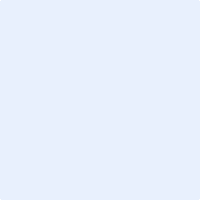 BeforeBeforeBeforeBeforeAfterBeforeBeforeBeforeBeforeAfterBeforeBeforeBeforeBeforeAfter